_____________________________________________________________________________________________ПОСТАНОВЛЕНИЕот 26 февраля 2020 года                       № 15О создании Комиссии по организации обследования домовладений многодетных семей на соответствие требованиям пожарной безопасности и определению необходимости в проведении работ по ремонту электрооборудования и (или) печей и дымоходов,  не отвечающих требованиям пожарной безопасностиВо исполнении Постановления Правительства Республики Марий Эл  №100 от 06 марта 2015 года «О возмещении многодетным семьям  расходов на проведение работ по ремонту электрооборудования и (или) печей и дымоходов,  не отвечающих требованиям пожарной безопасности и в соответствии с Порядком утвержденным вышеуказанным постановлением:Создать  Комиссию по организации обследования домовладений многодетных семей на соответствие требованиям пожарной безопасности и определению необходимости в проведении работ по ремонту электрооборудования и (или) печей и дымоходов,  не отвечающих требованиям пожарной безопасности в составе:Иванова Галина Николаевна – ведущий специалист администрации МО «Себеусадское сельское поселение»;Кириллова Лиана Вениаминовна - специалист комплексного центра социального обслуживания населения в Моркинском районе (по согласованию);Александров Владислав Владимирович – начальник ОНД и ПР Моркинского муниципального района УНД и ПР Главного  Управления  МЧС России по РМЭ (по согласованию).Признать утратившим силу Постановление № 13 от 16 марта 2015 года «О создании Комиссии по организации обследования домовладений многодетных семей на соответствие требованиям пожарной безопасности и определению необходимости в проведении работ по ремонту электрооборудования и (или) печей и дымоходов,  не отвечающих требованиям пожарной безопасности».РОССИЙ ФЕДЕРАЦИЙМАРИЙ ЭЛ РЕСПУБЛИКА«МОРКО МУНИЦИПАЛЬНЫЙРАЙОН» «ВОЛАКСОЛА ЯЛКУНДЕМ»  МУНИЦИПАЛЬНЫЙ
ОБРАЗОВАНИЙЫН АДМИНИСТРАЦИЙЖЕ425146, Марий Эл  Республик, Морко район, Волаксола ял, Колхозный урем, 4Телефон/факс  8 (83635) 9-35-87.Е-mail:adm_seb@mail.ru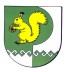 РОССИЙСКАЯ ФЕДЕРАЦИЯРЕСПУБЛИКА МАРИЙ ЭЛМОРКИНСКИЙ МУНИЦИПАЛЬНЫЙ РАЙОНАДМИНИСТРАЦИЯМУНИЦИПАЛЬНОГО ОБРАЗОВАНИЯ «СЕБЕУСАДСКОЕ СЕЛЬСКОЕ ПОСЕЛЕНИЕ»425146, Республика Марий Эл, Моркинский район, д. Себеусад, ул. Колхозная, 4Телефон/факс  8 (83635) 9-35-87.Е-mail: adm_seb@mail.ruГлава администрацииСебеусадского сельского поселенияЮ.И.Букетов